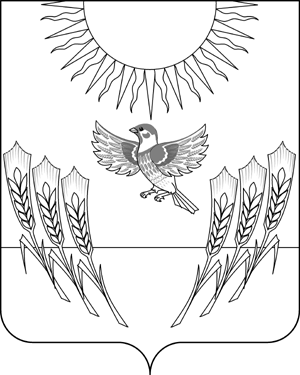 АДМИНИСТРАЦИЯ ВОРОБЬЕВСКОГО МУНИЦИПАЛЬНОГО РАЙОНАВОРОНЕЖСКОЙ ОБЛАСТИПОСТАНОВЛЕНИЕот   01.07.2014  г.    №	    421	 	 с. ВоробьевкаОб отмене постановления администрации Воробьевского муниципального района от 01.04.2014 г. № 188В целях приведения в соответствие с действующим законодательством правовых актов администрации Воробьевского муниципального района, администрация муниципального района  П О С Т А Н О В Л Я Е Т :1. Отменить постановление администрации Воробьевского муниципального района от 01.04.2014 г. № 188 «Об утверждении Положения о порядке сообщения отдельными категориями лиц о получении подарка в связи с их должностным положением или исполнением ими должностных обязанностей, сдачи и оценки подарка, реализации (выкупа) и зачисления средств, вырученных от его реализации».2. Контроль за исполнением настоящего постановления возложить на руководителя аппарата администрации муниципального района Рыбасова Ю.Н.Глава администрации муниципального района                                           			А.В. Пищугин